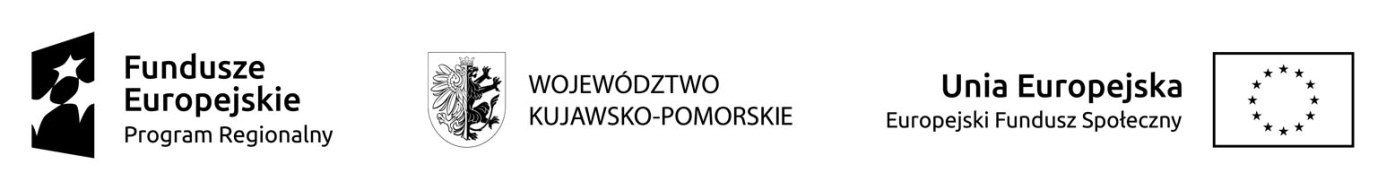 CKU-DG  30/2022/EFS-ZD	załącznik nr 1        ....................……………………,….…….....……								  miejscowość,   dniaFORMULARZ OFERTOWYZAPYTANIE OFERTOWE-    Oświadczam, że zapoznałem się z opisem przedmiotu zamówienia i nie wnoszę do          niego zastrzeżeń.-    Oświadczam, że spełniam warunki określone przez Zamawiającego.								……………………......................…………….								             Podpis wykonawcyUWAGAWykonawca dołącza do oferty: Załącznik nr 2 Załącznik nr 3PRZEDMIOT  ZAMÓWIENIAPrzeprowadzenie kursu „kosmetycznego” dla 12 uczestników z Torunia  w ramach projektu „Spełnimy Twoje zawodowe marzenia 2” współfinansowanego ze środków Unii Europejskiej w ramach Europejskiego Funduszu SpołecznegoZAMAWIAJĄCYGmina Miasta Toruń, ul. Wały Gen. Sikorskiego 8, 87-100 Toruń NIP 879-000-10-14, działająca poprzez: Centrum Kształcenia Ustawicznego w Toruniu, Pl. Św. Katarzyny 8, 87-100 ToruńWYKONAWCA                  Adres,  NIP,  Regon, Numertelefonu / fax              Internet  http: // e-mailCena bruttocałego zamówienia (przeszkolenie 12 osób)Cyfrowo:  ………………………………………………………………Słownie:  ……………………………………………………………….Miejsce realizacji zajęć  Toruń, ul. ……………………………………………….Wykonawca oświadcza, iż zapoznał się z treścią wzoru umowy i akceptuje go w całości.Wykonawca oświadcza, iż zapoznał się z treścią wzoru umowy i akceptuje go w całości.Termin realizacji zamówienia                        zgodnie z pkt. III.3 i V.1 Zapytania ofertowegoDataPodpis